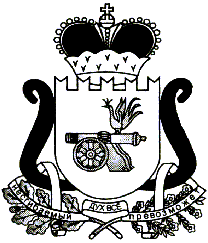 АДМИНИСТРАЦИЯ   МУНИЦИПАЛЬНОГО ОБРАЗОВАНИЯ«ЕЛЬНИНСКИЙ  РАЙОН» СМОЛЕНСКОЙ ОБЛАСТИП О С Т А Н О В Л Е Н И Е от  26.11.2018  № 754г. Ельня	В соответствии с Порядком разработки и утверждения административных регламентов предоставления муниципальных услуг, утвержденным постановлением Администрации муниципального образования «Ельнинский район» Смоленской области от 07.02.2011 №39 «Об утверждении порядка разработки и утверждения административных регламентов предоставления муниципальных услуг», Администрация муниципального образования «Ельнинский район» п о с т а н о в л я е т :1. Утвердить Административный регламент предоставления отделом экономического развития, прогнозирования, имущественных и земельных отношений Администрации муниципального образования «Ельнинский район» Смоленской области  муниципальной услуги «Утверждение схемы расположения земельного участка или земельных участков на кадастровом плане территории».2. Постановление Администрации муниципального образования «Ельнинский район» Смоленской области от 20.06.2017 №463 «Об утверждении Административного регламента «Утверждение схемы расположения земельного участка или земельных участков на кадастровом плане территории» признать утратившим силу.3. Разместить настоящий Административный регламент на официальном сайте Администрации муниципального образования «Ельнинский район» Смоленской области.4. Контроль за исполнением настоящего постановления возложить на заместителя Главы муниципального образования «Ельнинский район» Смоленской области С.В. Кизунову.Глава муниципального образования «Ельнинский район» Смоленской области 			Н.Д. МищенковОб утверждении административного регламента «Утверждение схемы расположения земельного участка или земельных участков на кадастровом плане территории»